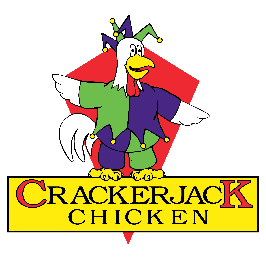 Name: Date: Thank you for your application and for showing interest in obtaining a position of employment with our company.Please respond to the following questions at your earliest convenience & return via email.We own the 4 stores in Toowoomba and Highfields – Mary Street Village, Westridge Shopping Centre, Wyalla Plaza & Highfields Village Shopping Centre.  Our team works from 7.30am to 8.30pm 7 days a week, 364 days a year.  What is your availability? Which stores would you be willing & able to work in?What motivates you to work?What is your 5 year plan?What do you need from me, as your employer?How many hours a week do you require?  Minimum hours?Maximum hours?Do you have a license?  If so, what type of licence?Do you have reliable transport?What do you know about Crackerjack Chicken? What is your favourite Crackerjack Chicken product?Penny DowlingOwner/Managing Director0427 391 966info@crackerjackchicken.com.au